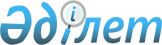 О признании утратившим силу приказа Министра образования и науки Республики Казахстан от 29 июни 2007 года № 339 "Об утверждении Правил приема детей в первый класс 12-летней школы"Приказ Министра образования и науки Республики Казахстан от 18 мая 2015 года № 309

      В соответствии со статьей 28 Закона Республики Казахстан от 27 ноября 2000 года «Об административных процедурах» ПРИКАЗЫВАЮ:



      1. Признать утратившими силу приказ Министра образования и науки Республики Казахстан от 29 июня 2007 года № 339 «Об утверждении Правил приема детей в первый класс 12-летней школы» (зарегистрированный в Реестре государственной регистрации нормативных правовых актов Республики Казахстан 21 июля 2007 года № 4824, опубликованный в «Юридической газете» от 5 сентября 2007 г. № 135 (1338)).



      2. Департаменту дошкольного и среднего образования, информационных технологий Министерства образования и науки Республики Казахстан (Жонтаева Ж.А.) в установленном законодательством порядке:



      1) направить копию настоящего приказа в Министерство юстиции Республики Казахстан;



      2) обеспечить официальное опубликование настоящего приказа;



      3) обеспечить размещение настоящего приказа на интернет-ресурсе Министерства образования и науки Республики Казахстан.



      3. Контроль за исполнением настоящего приказа возложить на вице-министра Имангалиева Е.Н.



      4. Настоящий приказ вступает в силу со дня подписании.      Министр                                    А. Саринжипов
					© 2012. РГП на ПХВ «Институт законодательства и правовой информации Республики Казахстан» Министерства юстиции Республики Казахстан
				